В  целях  активизации   деятельности   органов  ученического  самоуправления, повышения   уровня   их  социальной и  правовой   компетенции, активизации  гражданско-правового воспитания  обучающихся, демократизации  образовательной  среды ПРИКАЗЫВАЮ:  Проанализировать  опыт организации ученического самоуправления на уровне муниципалитета и образовательных организаций и рассмотреть   проблемы  организации   ученического  самоуправления  и его  роль  в достижении   стратегических   ориентиров  национальной  образовательной  инициативы «Наша новая школа»  на    тематических методических и   педагогических советах  образовательных организаций.Принять все  возможные меры  по  созданию  школ  обучения  ученического  актива в каждой  общеобразовательной   организации  и  муниципалитете  и  рассматривать  их  в   качестве  эффективного   ресурса   поддержки   одаренных  детей.Во исполнение  приказа  министерства  образования Оренбургской области  от 17.11.2010 г. № 01/20 – 1395  «О   развитии  ученического  самоуправления  в  общеобразовательных  учреждениях»  установить   единый     день    обучения  ученического   актива (среда  последней  недели  месяца). Продолжить  работу по развитию ученического самоуправления в районе, уделяя особое внимание методическому  и педагогическому сопровождению данного направления, в том числе  школам ученического актива, как на уровне муниципалитета, так и на уровне образовательных организаций. Продолжить  работу  по повышению профессионального мастерства  педагогов – организаторов  ученического самоуправления  в формате  методических объединений, спецкурсов, обучающих  и проблемных   семинаров, мастер-классов, стажерских площадок и др., уделяя особое  внимание  изучению нормативно-правовых документов, научно-методических, теоретических основ  развития  ученического самоуправления, внедрению эффективных технологий  развития органов ученического самоуправления и проведения школ ученического актива.Создать районный Совет лидеров ученического самоуправления Кувандыкского района Оренбургской области.Продолжить обучение лидеров ученического самоуправления в ОЗШ «Лидер».Продолжить  работу  по   развитию  конкурсного  движения по ученическому самоуправлению  как  среди  учащихся  («Ученик  года»  и  «Лучший  класс»), так  и среди педагогов, методистов, специалистов,  курирующих   данное   направление («Воспитательная система класса», Конкурс общеобразовательных организаций, развивающих ученическое самоуправление).Активизировать  участие  в  конкурсном движении  района и области по развитию ученического самоуправления.  Контроль за исполнением приказа возложить на директора МКУ «РМЦ» С.В. Захарову.Начальник управления образования	А.Н.Самойлов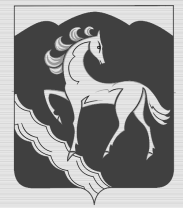 УПРАВЛЕНИЕОБРАЗОВАНИЯ АДМИНИСТРАЦИИ МУНИЦИПАЛЬНОГО ОБРАЗОВАНИЯКУВАНДЫКСКИЙ РАЙОНОРЕНБУРГСКОЙ ОБЛАСТИП Р И К А З19 ноября 2013 г. № 298/1г. Кувандык«О   развитии  ученического  самоуправления  в  общеобразовательных  организациях»